ADMINISTRACIÓN 2018-2019PRESIDENTA DE AYUNTAMIENTO: GUADALUPE SANDOVAL FARIASPRESIDENTE DEL DIF: RAMON DEL TORO SANDOVAL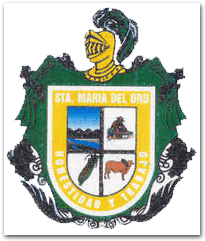 DIRECTORA: JENNI FER OCHOA CHAVEZDIRECTORA: JENNI FER OCHOA CHAVEZTITULAR DE LA UNIDAD DE TROSCAR RODRIGUEZ ADMINISTRACIÓN 2018-2019PRESIDENTA DE AYUNTAMIENTO: GUADALUPE SANDOVAL FARIASPRESIDENTE DEL DIF: RAMON DEL TORO SANDOVALDIRECTORA: JENNI FER OCHOA CHAVEZDIRECTORA: JENNI FER OCHOA CHAVEZTITULAR DE LA UNIDAD DE TROSCAR RODRIGUEZ ADMINISTRACIÓN 2018-2019PRESIDENTA DE AYUNTAMIENTO: GUADALUPE SANDOVAL FARIASPRESIDENTE DEL DIF: RAMON DEL TORO SANDOVALDIRECTORA: JENNI FER OCHOA CHAVEZDIRECTORA: JENNI FER OCHOA CHAVEZTITULAR DE LA UNIDAD DE TROSCAR RODRIGUEZ ARTÍCULO 8, FRACCIÓN XII.INGRESOS,  MES DE  NOVIEMBRE  2019ARTÍCULO 8, FRACCIÓN XII.INGRESOS,  MES DE  NOVIEMBRE  2019ARTÍCULO 8, FRACCIÓN XII.INGRESOS,  MES DE  NOVIEMBRE  2019CONCEPTONOMBRE DE LOS RESPONSABLES DE RECIBIRLO,ADMINISTRARLO Y EJERCERLO.DESTINO“NÓMINAS, PAGOS DE SERVICIOS, APOYOS. ETCSUBSIDIO AL SISTEMA DIF MUNICIPAL,CON UN MONTO DE $100,000RAMON DEL TORO SANDOVAL Y JENNI FER OCHOA CHAVEZSE PAGA NOMINA,PAGO DE SERVICIOS COMO TELEFONO E INTERNET,PAGO DE VIATICOS Y  SE APOYA CON MEDICAMENTOS, VIAJES  LLEVAR A PERSONAS DE ESCASOS RECURSOS AL MEDICO, APOYO DE LECHE Y PAÑALES, ENTRE OTRAS COSAS MAS COMO APOYO ECONOMICO A PERSONA DE BAJOS RECURSOS Y APOYO AL AUXILIAR DE LA UNIDAD BASICA DE REHABILITACION.